Please join us.Wakonda Golf and Country Club3915 Fleur Drive, Des Moines, IA 50321Directions- WGCC is located on Fleur Drive, south of Downtown and north of the Airport.Menu ChoicesAdult selections include coffee, tea, or milk, hors d’oeuvres, breads, twice baked loaded potatoes (GF), garlic green beans (GF), Garden Salad, and dessert.Herb Marinated & Grilled 6oz. Chicken Breast with Chimichurri Sauce (GF)House Made Linguini Noodles with Traditional Alfredo Sauce & Garlic Bread (Veg)Iowa Country 8 oz Meatloaf with Pan GravyChild’s LuncheonHors D’oeuvres, Fried Breaded Chicken Planks, Sweet Potato Fries, Salad with Ranch Dressing, dessert .Cash Bar Available- - - - - - - - - - - - - - - - - - - - - - - - - - - - - - - - - - - - - - - - - - - - - - - - - - - - - - - - - - - - - - - - - - -- - - - - - - - - - Reservation FormPlease submit your reservation by Jan. 20, 2023. This can be made in two ways. Please send this portion along with your payment of $35 per person by cash or a check made out to Iowa Dressage and Combined Training Association (IaDCTA) to:                               Nena Denman      21248 360th Street    Earlham, IA 50072      (515) 834-2839or email the information below to Nena Denman at nkdenman@gmail.com  and make a payment through PayPal ($37 per person) using IaDCTA405@gmail.com   You can also list the attendees’ names and menu choices in the Pay Pal memo area.Your name- Please print _____________________________________________________________Number of guests   ________ x $35/37 PP = __________     Phone Number _______________________________Email _________________________________________________________________________________________________Chicken _____      Linguini______     Meatloaf _____        Children’s Meal ______2023 Annual Meeting – 2022 Awards Banquet                          Silent Auction          Keynote Speaker – Gail Hoff, PhDDressage Clinician, Dressage and Western Dressage Judge, and AuthorSunday, January 29, 2023    12:30-4 pm          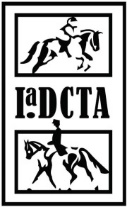 